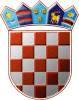 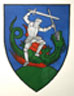         REPUBLIKA HRVATSKA                                                                                MEĐIMURSKA ŽUPANIJAOPĆINA SVETI JURAJ NA BREGU                          OPĆINSKI NAČELNIKKLASA:400-09/20-01/01URBROJ:2109/16-03-20-1Pleškovec, 21. prosinca 2020.Na temelju članka 72. Zakona o komunalnom gospodarstvu („Narodne novine“ broj 68/18., 110/18. i 32/20.) i članka 28. Statuta Općine Sveti Juraj na Bregu („Službeni glasnik Međimurske županije“, broj 11/20.), Općinsko vijeće Općine Sveti Juraj na Bregu na 22. sjednici, održanoj 21. prosinca 2020. godine, donijelo jePROGRAModržavanja komunalne infrastrukturena području Općine Sveti Juraj na Bregu za 2021. godinuČlanak 1.Ovim Programom utvrđuje se održavanje komunalne infrastrukture na području Općine Sveti Juraj na Bregu u 2021. godini, opseg radova održavanja i financijska sredstva za ostvarivanje Programa.Članak 2.Ovaj Program obuhvaća:1. održavanje nerazvrstanih cesta - skup mjera i radnji koje se obavljaju tijekom cijele godine na nerazvrstanim cestama, uključujući i svu opremu, uređaje i instalacije, sa svrhom održavanja prohodnosti i tehničke ispravnosti cesta i prometne sigurnosti na njima (redovito održavanje), kao i mjestimičnog poboljšanja elemenata ceste, osiguravanja sigurnosti i trajnosti ceste i cestovnih objekata i povećanja sigurnosti prometa (izvanredno održavanje), a u skladu s propisima kojima je uređeno održavanje cesta.2. održavanje javnih zelenih površina - košnja, obrezivanje i sakupljanje biološkog otpada s javnih zelenih površina, obnova, održavanje i njega drveća, ukrasnog grmlja i drugog bilja, popločenih i nasipanih površina, opreme na dječjim igralištima i drugi poslovi potrebni za održavanje tih površina.3. održavanje groblja - održavanje prostora za obavljanje ispraćaja i ukopa pokojnika te uređivanje putova, zelenih i drugih površina unutar groblja.4. održavanje javne rasvjete - upravljanje i održavanje instalacija javne rasvjete, uključujući podmirivanje troškova električne energije za rasvjetljavanje površina javne namjene i svečana prigodna rasvjeta.Članak 3.Procjena troškova održavanja komunalne infrastrukture po komunalnim djelatnostima i opseg radova po komunalnim djelatnostima:1. ODRŽAVANJE NERAZVRSTANIH CESTA2. ODRŽAVANJE JAVNIH ZELENIH POVRŠINA3.  ODRŽAVANJE GROBLJA4. ODRŽAVANJE JAVNE RASVJETE	Članak 4.Sredstva potrebna za ostvarivanje ovog Programa planiraju se iz slijedećih izvora: Članak 5.Općinski načelnik dužan je do kraja ožujka 2022. godine podnijeti Općinskom vijeću izvješće o izvršenju ovog Programa.Članak 6.Ovaj Program stupa na snagu osmog dana od dana objave u „Službenom glasniku Međimurske županije“, a primjenjuje se od 01. siječnja 2021. godine.								   PREDSJEDNIK							               Općinskog vijeća						                          Anđelko KovačićR.br.ODRŽAVANJE KOMUNALNE INFRASTRUKTUREProcjena troškova u kn01.Održavanje nerazvrstanih cesta400.000,0002.Održavanje javnih zelenih površina45.000,0003.Održavanje groblja125.000,0004.Održavanje javne rasvjete148.000,00UKUPNO718.000,00R.b.ODRŽAVANJE NERAZVRSTANIH CESTAIZNOS01.Čišćenje snijega100.000,0002.Održavanje cesta i poljskih putova300.000,00UKUPNO400.000,00R.b.ODRŽAVANJE JAVNIH ZELENIH POVRŠINAIZNOS01.Košnja bankina45.000,00UKUPNO45.000,00R.b.ODRŽAVANJE GROBLJAIZNOS01.Održavanje groblja i mrtvačnice75.000,0002.Oprema za mrtvačnicu50.000,00UKUPNO125.000,00R.b.ODRŽAVANJE JAVNE RASVJETEIZNOS01.Električna energija – potrošnja javna rasvjeta65.000,0002.Električna energija – mrežarina javna rasvjeta33.000,0003.Usluge tekućeg i investicijskog održavanja javne rasvjete50.000,00UKUPNO148.000,00R.b.Izvor prihodaProcjena prihoda u kn01.Prihod od komunalne naknade400.000,0002.Prihod od grobne naknade150.000,0003.Prihod od koncesijske naknade50.000,0004.Ostali proračunski prihodi118.000,00UKUPNO718.000,00